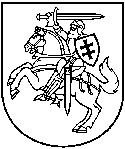 APLINKOS APSAUGOS AGENTŪRAPAKEISTAS TARŠOS INTEGRUOTOS PREVENCIJOS IR KONTROLĖSLEIDIMAS Nr.1 (T-Š-1-1/2014)[1 ] [5 ] [3 ] [0 ] [0 ] [9 ] [1 ] [ 4] [3 ]                                                                                                     (Juridinio asmens kodas)   AB „Akmenės  cementas“ , J. Dalinkevičiaus g.2, LT-85118 Naujoji Akmenė, tel. (8 425) 58323 (ūkinės veiklos objekto pavadinimas, adresas, telefonas)AB „Akmenės  cementas“ , J. Dalinkevičiaus g.2, LT-85118 Naujoji Akmenė, tel. (8 425) 58323,faks. (8425) 56198, el. pašto adresas: sekretoriatas@cementas.lt (veiklos vykdytojas, jo adresas, telefono, fakso Nr., elektroninio pašto adresas)Leidimą (su priedais) sudaro 117 puslapių.Išduotas 2010 m. gruodžio.20. d. Šiaulių RAAD.Pakeistas 2014 m. gegužės 8 d. Aplinkos apsaugos agentūroje. (Pakeitimai: lentelės ,,Pagrindiniai AB ,,Akmenės cementas“ naudojami įrengimai, jų kiekis ir našumas“ pastaboje, 42 psl. 4 lentelės 8 skiltyje, 43 psl. 5 lentelės 4 skiltyje, 44 psl. 11 lentelės 3 skiltyje, 45 psl. 17 lentelės 6 skiltyje, 46 psl. 19 lentelės 4 ir 5 skiltyse, 47 psl. 191 lentelėje, 47 psl. 21 lentelėje, 54 psl. 23 lentelės 6 skiltyje). Pakeistas 2017 m. birželio 20 d. Aplinkos apsaugos agentūroje. Pakeistos leidimo dalys: Tarša į aplinkos orą ir Atliekų tvarkymas.Direktorius____________________Robertas Marteckas	_______________________                                                                             (vardas, pavardė)		(parašas)Šio leidimo pakeitimo parengti 3 egzemplioriai.Paraiška leidimui pakeisti 2017-06-12 raštu Nr. 2.6.1941 (16.8.13 6.11) suderinta su Nacionalinio visuomenės sveikatos centro Šiaulių departamentu. Leidimo dalis - Tarša į aplinkos orą6 lentelė. Leidžiami išmesti į aplinkos orą teršalai ir jų kiekisTeršalų kiekis lentelėje nurodytas kartu su atliekų deginimu klinkerio degimo krosnyje Nr. 5. Klinkerio degimo krosnys Nr. 7 ir 8 laikinai neeksploatuojamos. Pastaba: * teršalai yra išmetamų iš krosnies kietųjų dalelių sudėtyje. 7 lentelė. Leidžiama tarša į aplinkos orą. 1 dalis – leidžiama tarša iš klinkerio degimo sukamosios krosnies Nr. 5 nedeginant atliekų.2 dalis – leidžiama tarša iš klinkerio degimo sukamosios krosnies Nr. 5 deginant atliekas.3 dalis – leidžiama tarša iš rezervinės sukamosios krosnies Nr. 7 (atliekos joje negali būti deginamos). 4 dalis – leidžiama tarša iš rezervinės sukamosios krosnies Nr. 8 (atliekos joje negali būti deginamos).Pastaba: sukamosios krosnys Nr. 5, 7 ir 8 kartu negali būti eksploatuojamos.5 dalis – leidžiama tarša iš kitų taršos šaltinių.8 lentelė. Tarša į aplinkos orą esant neįprastoms (neatitiktinėms) veiklos sąlygoms* - Nurodyta reikšmė - vidutinė pusės valandos reikšmė (mg/Nm3 , kai O2 koncentracija išmetamose dujose - 10%).Leidimo dalis – atliekų tvarkymasATLIEKŲ SUSIDARYMAS, NAUDOJIMAS IR (AR) ŠALINIMASAtliekų susidarymas.Atliekos įmonėje susidaro negamybinių procesų metu. Cemento gamybos proceso metu susidarančios gamybos liekanos sugrąžinamos atgal į procesą:Klinkerio degimas. Klinkerio degimo proceso metu susidarančios ir iš dujų srauto rankoviniame filtre sugaudytos dulkės dulkių transportavimo įrenginiais grąžinamos atgal į įkrovos bokštą.Cemento krovimas. Valant cemento vagonus ir cementovežius susidaro cemento atliekos.Negamybinių procesų metu susidarančios atliekos: atliekant pjovimo, šlifavimo ir galandimo darbus - naudotos šlifavimo dalys ir šlifavimo medžiagos; keičiant  susidėvėjusius tepalus - kita variklio, pavarų dėžių, tepalinė alyva; keičiant rankovinių filtrų rankoves - filtrų medžiagos (panaudoti filtravimo audiniai); keičiant automobilių padangas – naudoti nebetinkamos padangos; keičiant susidėvėjusius tepalo ir kuro filtrus - tepalų filtrai; keičiant pasenusius akumuliatorius naujais - švino akumuliatoriai;keičiant elementus matavimo prietaisams ir prožektoriams – baterijos, pakraunami galvaniniai elementai;valant įrenginius, keičiant sandarinimo virves, riebokšlius - atliekos, kuriose yra tepalų (naftos produktais užteršti skudurai, užterštos pjuvenos, panaudoti riebokšliai, sandarinimo virvės); metalų mechaninio apdirbimo, įrangos montavimo - griovimo metu, keičiant susidėvėjusias mechaninių įrengimų dalis naujomis - metalų mišiniai; valant stogus, remontuojant kelius, griaunant senus pastatus - mišrios statybinės ir griovimo atliekos; pakavimo ceche suplyšus maišeliams ir antrinei pakuotei - popieriaus ir kartono pakuočių atliekos; įmonei rūšiuojant antrines žaliavas - popieriaus ir kartono atliekos;keičiant susidėvėjusias darbuotojų apsaugos priemones - drabužiai (panaudotos individualios darbuotojų apsaugos priemonės); keičiant perdegusias lempas - dienos šviesos lempos (panaudotos liuminescencinės);keičiant nebenaudojamą įrangą - elektros ir elektros įrangos atliekos;keičiant susidėvėjusias transporterio juostas - gumos atliekos;sulūžus mediniams padėklams - medienos atliekos;Įmonėje susidarančios atliekos pagal sutartis perduodamos atliekas tvarkančioms įmonėms arba sutvarkomos pačioje įmonėje.AB „Akmenės cementas“ tvarkomos šios atliekos:Naudoti nebetinkamos padangos (naudojamos kurui sukamojoje klinkerio degimo krosnyje). Šios atliekos priimamos tvarkymui ir iš kitų įmonių;Plastikinės pakuotės, popieriaus ir kartono pakuočių atliekos bei kitos popieriaus ir kartono atliekos (naudojamos kurui sukamojoje klinkerio krosnyje).  Šios atliekos nepriimamos iš kitų įmonių, tvarkomos tik tos atliekos, kurios susidarė įmonės viduje.Medienos atliekos; plastikas ir guma; absorbentai, filtrų medžiagos pašluostės ir apsauginiai drabužiai; apsauginiai drabužiai ir panaudotos individualios darbuotojų apsaugos priemonės (naudojamos kurui sukamojoje klinkerio krosnyje). Šios atliekos nepriimamos iš kitų įmonių, tvarkomos tik tos atliekos, kurios susidarė įmonės viduje.Ne metalurgijos procesų išklojai ir ugniai atsparios medžiagos (išklojų plytų laužas) (sumalamas ir panaudojamas vidinių kelių remontui);Cemento atliekos (sumalamos cemento malūnuose ir sunaudojamos kaip cemento priedai);Įmonėje susidarančias statybines ir griovimo atliekas sutvarko darbus atliekanti organizacija. Iškastas gruntas naudojamas teritorijos tvarkymui.Granuliuotas aukštakrosnių šlakas. Naudojamas kaip žaliava cemento gamyboje gaminant CEM III/B 32,5N-LH/SR sulfatams atsparų žematemperatūrį šlakinį cementąSusidarančios pavojingos atliekos saugomos specialiuose, sandariuose, atitinkamai paženklintuose konteineriuose, atspariuose atliekų poveikiui. Susidarančios pavojingos atliekos saugomos įmonėje ne ilgiau kaip 6 mėn., nepavojingos – ne ilgiau nei 1 metai.12 lentelė. Susidarančios atliekosAtliekų naudojimas ir (ar) šalinimas:Nebetinkamos naudoti padangos; medienos atliekos; plastikas ir guma; absorbentai, filtrų medžiagos, pašluostės ir apsauginiai drabužiai; popieriaus ir kartono atliekos, plastikinės pakuotės, drabužiai (panaudotos individualios darbuotojų apsaugos priemonės) naudojamos kaip kuras šiluminei energijai gauti klinkerio degimo krosnyje. Atliekos atvežamos automobiliniu transportu. Pasvertos atvežtos atliekos (nebetinkamos naudoti padangos) iškraunamos atviroje padangų saugojimo aikštelėje ant išbetonuoto pagrindo. Toliau nebetinkamos naudoti padangos nuo sandėliavimo vietos iki naudojimo vietos (tarpinės sandėliavimo aikštelės) vežamos automobiliniu krautuvu. Įmonėje susidariusios atliekos atvežamos į tarpinę sandėliavimo aikštelę (aikštelės plotas 500 m2). Plastikas ir guma; absorbentai, filtrų medžiagos, pašluostės ir apsauginiai drabužiai; popieriaus ir kartono atliekos, drabužiai (panaudotos individualios darbuotojų apsaugos priemonės) sukraunami į 40 kg talpos polipropileninius maišus, o nebetinkamos naudoti padangos sustatomos eilėmis.Autopakrovėjas specialiu keltuvu atliekas pakelia virš transportavimo juostos, kurios transportuojamos transporterių sistema ir sudozuojamos per trijų sklendžių šliuzą į degimo krosnies įleidimo kamerą. Paduodamų į krosnį atliekų masė prieš kiekvieną padavimą yra pasveriama. Per 1 valandą gali būti sudeginta ne daugiau 2 t bet kokios rūšies atliekų, paduodamų ant transporterio.Ne metalurgijos procesų išklojai ir ugniai atsparios medžiagos (išklojų plytų laužas) panaudojamos vidinių kelių remontui. Cemento atliekos grąžinamos į gamybos procesą kaip priedai per dozatorių į cemento malūną kartu su klinkeriu. Mišrios statybinės ir griovimo atliekos  sutvarkomos darbus atliekančios organizacijos. Granuliuotas aukštakrosnių šlakas naudojamas kaip žaliava cemento gamyboje.13 lentelė. Leidžiamos naudoti atliekos 14. lentelė. Leidžiamos šalinti atliekos (atliekas šalinančioms įmonėms) Įmonėje atliekos nešalinamos, tik naudojamos15 lentelė (neaktuali)16 lentelė. Leidžiamas laikyti atliekų kiekis 13. Papildomi duomenys pagal Atliekų deginimo aplinkosauginių reikalavimų, patvirtintų Lietuvos Respublikos aplinkos ministro 2002 m. gruodžio 31 d. įsakymu Nr. 699 (Žin., 2003, Nr. 31-1290; 2005, Nr. 147-566; 2006, Nr. 135-5116; 2008, Nr. 111-4253; 2010, Nr. 121-6185; 2013, Nr. 42-2082), 8, 81 punktuose. Atliekų naudojimo techninis reglamentas pateiktas paraiškos leidimui pakeisti 23 priede.14. Papildomi duomenys pagal Atliekų sąvartynų įrengimo, eksploatavimo, uždarymo ir priežiūros po uždarymo taisyklių, patvirtintų Lietuvos Respublikos aplinkos ministro 2000 m. spalio 18 d. įsakymu Nr. 444 (Žin., 2000, Nr. 96-3051), 50, 51 ir 52 punktų reikalavimus.Įmonė sąvartyno neeksploatuoja					_______________________					AB „Akmenės cementas“ Taršos integruotos prevencijos ir kontrolės leidimo Nr. T-Š-1-1/2014 Oro taršos ir Atliekų dalys pakeistos Aplinkos apsaugos agentūros 2017 m. birželio 20 d. sprendimu Nr. (28.1)-A4-6481Teršalo pavadinimasTeršalo kodasLeidžiama išmesti, t/m. Anglies monoksidas (A)1774,20Anglies monoksidas (B)59172856,712Azoto oksidai (A)2501,3Azoto oksidai (B)58722488,486Kietosios dalelės (A)6493-Kietosios dalelės (B)64867,302Kietosios dalelės (C)4281266,419Sieros dioksidas (A)1753-Sieros dioksidas (B)58971999,469Amoniakas (NH3)134140,906Bendroji organinė anglis (BOA).308187,866Lakieji organiniai teršalai (LOJ)3084,896Kiti teršalai:XXXXXXXXXXXXXXXXXChloro vandenilis (HCl)44020,00Fluoro vandenilis (HF)8622,029Gyvsidabris (Hg)10240,1Kadmis+Talis (Cd+Tl)3243, 79110,1Mangano oksidai35160,058Stibis + arsenas + švinas + chromas + kobaltas + varis + manganas + nikelis + vanadis (Sb+As+ Pb+ Cr+Co+Cu+Mn+Ni+V)*4112, 217, 2094, 2721,3401,4424, 3516, 1589, 60371,00Diokisnai ir Furanai (PCDD/PCDF)7866/7875pėdsakaiIš viso:7980,843 Cecho ar kt. pavadinimas arba Nr.Taršos šaltiniaiTeršalaiTeršalaiLeidžiama taršaLeidžiama taršametinė,t/m.Cecho ar kt. pavadinimas arba Nr.Nr.pavadinimaskodasvnt.maks.metinė,t/m.Klinkerio degimo sukamoji krosnis Nr. 5095.05Kietosios dalelės (C)4281mg/Nm32093,931Klinkerio degimo sukamoji krosnis Nr. 5095.05Sieros dioksidas (B) 5897mg/Nm3 4001878,621 Klinkerio degimo sukamoji krosnis Nr. 5095.05Azoto oksidai (B)5872mg/Nm3 5002348,280Klinkerio degimo sukamoji krosnis Nr. 5095.05Anglies monoksidas (B)5917mg/Nm36002817,926Klinkerio degimo sukamoji krosnis Nr. 5095.05Amoniakas134mg/Nm330140,906Iš viso įrenginiui:Iš viso įrenginiui:Iš viso įrenginiui:Iš viso įrenginiui:Iš viso įrenginiui:Iš viso įrenginiui:7279,664Cecho ar kt. pavadinimas arba Nr.Taršos šaltiniaiTeršalaiTeršalaiLeidžiama taršaLeidžiama taršametinė,t/m.Cecho ar kt. pavadinimas arba Nr.Nr.pavadinimaskodasvnt.maks.metinė,t/m.Klinkerio degimo sukamoji krosnis Nr. 5095.05Kietosios dalelės (C)4281mg/Nm32093,931Klinkerio degimo sukamoji krosnis Nr. 5095.05Sieros dioksidas  (B)5897mg/Nm34001878,621Klinkerio degimo sukamoji krosnis Nr. 5095.05Azoto oksidai (B)5872mg/Nm35002348,280Klinkerio degimo sukamoji krosnis Nr. 5095.05Anglies monoksidas (B)5917mg/Nm36002817,926Klinkerio degimo sukamoji krosnis Nr. 5095.05Chloro vandenilis440mg/Nm31020,00Klinkerio degimo sukamoji krosnis Nr. 5095.05Fluoro vandenilis862mg/Nm312,00Klinkerio degimo sukamoji krosnis Nr. 5095.05Bendra organinė anglis308mg/Nm340187,866Klinkerio degimo sukamoji krosnis Nr. 5095.05Kadmis + Talis3243, 7911mg/Nm30,050,10Klinkerio degimo sukamoji krosnis Nr. 5095.05Gyvsidabris1024mg/Nm30,050,10Klinkerio degimo sukamoji krosnis Nr. 5095.05Stibis + arsenas + švinas + chromas + kobaltas + varis + manganas + nikelis + vanadis4112, 217, 2094,2721, 3401,4424, 3516,1589,6037mg/Nm30,51,00Klinkerio degimo sukamoji krosnis Nr. 5095.05Dioksinai ir furanai7866,7875ng/Nm30,1Klinkerio degimo sukamoji krosnis Nr. 5095.05Amoniakas134mg/Nm330140,906Iš viso įrenginiui:Iš viso įrenginiui:Iš viso įrenginiui:Iš viso įrenginiui:Iš viso įrenginiui:Iš viso įrenginiui:7490,73Cecho ar kt. pavadinimas arba Nr.Taršos šaltiniaiTeršalaiTeršalaiLeidžiama taršaLeidžiama taršametinė,t/m.Cecho ar kt. pavadinimas arba Nr.Nr.pavadinimaskodasvnt.maks.metinė,t/m.Rezervinė sukamoji krosnis Nr. 7007.07Kietosios dalelės (B)6486mg/Nm33048,792Rezervinė sukamoji krosnis Nr. 7007.07Sieros dioksidas (B) 5897mg/Nm3 400650,563Rezervinė sukamoji krosnis Nr. 7007.07Azoto oksidai (B)5872mg/Nm3 8001301,126Rezervinė sukamoji krosnis Nr. 7007.07Anglies monoksidas (B)5917mg/Nm310001626,408Rezervinė sukamoji krosnis Nr. 7007.07Iš viso įrenginiui:Iš viso įrenginiui:Iš viso įrenginiui:Iš viso įrenginiui:3626,889Cecho ar kt. pavadinimas arba Nr.Taršos šaltiniaiTeršalaiTeršalaiLeidžiama taršaLeidžiama taršametinė,t/m.Cecho ar kt. pavadinimas arba Nr.Nr.pavadinimaskodasvnt.maks.metinė,t/m.Rezervinė sukamoji krosnis Nr. 8007.08Kietosios dalelės (B)6486mg/Nm390110,484Rezervinė sukamoji krosnis Nr. 8007.08Sieros dioksidas (B) 5897mg/Nm3 400491,04Rezervinė sukamoji krosnis Nr. 8007.08Azoto oksidai (B)5872mg/Nm3 800982,080Rezervinė sukamoji krosnis Nr. 8007.08Anglies monoksidas (B)5917mg/Nm310001227,600Rezervinė sukamoji krosnis Nr. 8007.08Iš viso įrenginiui:Iš viso įrenginiui:Iš viso įrenginiui:Iš viso įrenginiui:2811,204Cecho ar kt. pavadinimas arba Nr.Taršos šaltiniaiTeršalaiTeršalaiLeidžiama taršaLeidžiama taršametinė,t/m.Cecho ar kt. pavadinimas arba Nr.Nr.pavadinimaskodasvnt.maks.metinė,t/m.1234567Anglies malūnas Nr. 1 su H generatoriumi001Kietosios dalelės (C)4281mg/Nm323,76,744Anglies malūnas Nr. 1 su H generatoriumi001Anglies monoksidas (B)5917mg/Nm310011,273Anglies malūnas Nr. 1 su H generatoriumi001Azoto oksidai(B)5872mg/Nm355062,000Anglies malūnas Nr. 1 su H generatoriumi001Sieros dioksidas (B)5897mg/Nm350056,364Anglies malūnas Nr. 1 su H generatoriumi002Kietosios dalelės (C)4281mg/Nm323,76,621Anglies malūnas Nr. 1 su H generatoriumi002Anglies monoksidas (B)5917mg/Nm310011,273Anglies malūnas Nr. 1 su H generatoriumi002Azoto oksidai (B)5872mg/Nm355062,000Anglies malūnas Nr. 1 su H generatoriumi002Sieros dioksidas (B)5897mg/Nm350056,364Perpylimo mazgas anglies malūno Nr.1003Kietosios dalelės (C)4281mg/Nm329,80,781Perpylimo mazgas anglies malūno Nr.2004Kietosios dalelės (C)4281mg/Nm329,80,609Perpylimo mazgo filtras005Kietosios dalelės (C)4281mg/Nm320,60,801Iš viso:Iš viso:Iš viso:Iš viso:Iš viso:Iš viso:274,83Šaldytuvas sukamosios krosnies Nr.5096.05Kietosios dalelės (C)4281mg/Nm32036,438Iš viso:Iš viso:Iš viso:Iš viso:Iš viso:Iš viso:36,438Klinkerio silosai krosnies Nr.5,6010Kietosios dalelės (C)4281mg/Nm3306,420Klinkerio silosai krosnies Nr.7011Kietosios dalelės (C)4281mg/Nm3304,985Klinkerio silosai krosnies Nr.8012Kietosios dalelės (C)4281mg/Nm3304,424Iš viso:Iš viso:Iš viso:Iš viso:Iš viso:Iš viso:15,829Cemento malūnas Nr. 2013Kietosios dalelės (C)4281mg/Nm3102,880Cemento malūnas Nr.3014Kietosios dalelės (C)4281mg/Nm3305,806Separatorius cemento malūno Nr.3015Kietosios dalelės (C)4281mg/Nm3302,124Cemento malūnas Nr.4016Kietosios dalelės (C)4281mg/Nm3306,040Separatorius cemento malūno Nr.4017Kietosios dalelės (C)4281mg/Nm3300,491Cemento malūnas Nr.5018Kietosios dalelės (C)4281mg/Nm3307,106Iš viso:Iš viso:Iš viso:Iš viso:Iš viso:Iš viso:24,447Priedų perpylimo mazgas019Kietosios dalelės (C)4281mg/Nm3300,892Priedų džiovinimo būgnas Nr. 1020.01Kietosios dalelės (B)6486mg/Nm330Priedų džiovinimo būgnas Nr. 1020.01Anglies monoksidas (B)5917mg/Nm3300Priedų džiovinimo būgnas Nr. 1020.01Azoto oksidai (B)5872mg/Nm33508,1Priedų džiovinimo būgnas Nr. 1020.01Sieros dioksidas (B)5897mg/Nm3754,05Priedų džiovinimo būgnas Nr. 2020.02Kietosios dalelės (B)6486mg/Nm3303,65Priedų džiovinimo būgnas Nr. 2020.02Anglies monoksidas (B)5917mg/Nm33008,1Priedų džiovinimo būgnas Nr. 2020.02Azoto oksidai (B)5872mg/Nm33508,1Priedų džiovinimo būgnas Nr. 2020.02Sieros dioksidas (B)5897mg/Nm3754,05Iš viso:Iš viso:Iš viso:Iš viso:Iš viso:Iš viso:48,692Cemento silosas Nr.1021Kietosios dalelės (C)4281mg/Nm3200,4Cemento silosas Nr.2022Kietosios dalelės (C)4281mg/Nm3200,4Cemento silosas Nr.3023Kietosios dalelės (C)4281mg/Nm3200,4Cemento silosas Nr.4024Kietosios dalelės (C)4281mg/Nm3200,4Cemento silosas Nr.5025Kietosios dalelės (C)4281mg/Nm3200,4Cemento silosas Nr.6026Kietosios dalelės (C)4281mg/Nm3200,4Cemento silosas Nr.7027Kietosios dalelės (C)4281mg/Nm3200,4Cemento silosas Nr.8028Kietosios dalelės (C)4281mg/Nm3200,4Cemento silosas Nr.9029Kietosios dalelės (C)4281mg/Nm3200,4Cemento silosas Nr.10030Kietosios dalelės (C)4281mg/Nm3200,4Cemento silosas Nr.11031Kietosios dalelės (C)4281mg/Nm3200,4Cemento silosas Nr.12032Kietosios dalelės (C)4281mg/Nm3200,4Cemento silosas Nr.17033Kietosios dalelės (C)4281mg/Nm3200,4Cemento silosas Nr.18034Kietosios dalelės (C)4281mg/Nm3200,4Cemento silosas Nr.19035Kietosios dalelės (C)4281mg/Nm3200,4Cemento silosas Nr.20036Kietosios dalelės (C)4281mg/Nm3200,4Cemento automobilinės svarstyklės037Kietosios dalelės (C)4281mg/Nm3200,2Fasavimo mašina038Kietosios dalelės (C)4281mg/Nm3202,721Iš viso:Iš viso:Iš viso:Iš viso:Iš viso:Iš viso:9,321Krosnelė (šilumos generatorius)040Kietosios dalelės (A)6493mg/Nm3100Krosnelė (šilumos generatorius)040Anglies monoksidas (A)177mg/Nm3500Krosnelė (šilumos generatorius)040Azoto oksidai (A)250mg/Nm3450Krosnelė (šilumos generatorius)040Sieros dioksidas (A)1753mg/Nm31700Cechinės katilinės041-045; 047; 052; 053, 067Anglies monoksidas (A)177mg/Nm3-NematuojamaCechinės katilinės041-045; 047; 052; 053, 067Azoto oksidai (A)250mg/Nm3350NematuojamaCechinės katilinės (mechan. tarnybos dirbtuvių šildymui; depas 2 patalpų šildymui; depas 3 patalpų šildymui)046; 050; 051Anglies monoksidas (A)177mg/Nm3-4,2Cechinės katilinės (mechan. tarnybos dirbtuvių šildymui; depas 2 patalpų šildymui; depas 3 patalpų šildymui)046; 050; 051Azoto oksidai (A)250mg/Nm33501,3Iš viso:Iš viso:Iš viso:Iš viso:Iš viso:Iš viso:5,500Kalvė054Kietosios dalelės (B)6486g/s0,0010,002Kalvė054Anglies monoksidas  (B)5917g/s0,0410,040Kalvė054Azoto oksidai (B)5872g/s0,00520,006Kalvė054Sieros dioksidas (B)5897g/s0,0220,020Galandimo staklės055Kietosios dalelės (C)4281g/s0,1820,852Suvirinimo postas056Kietosios dalelės (C)4281g/s0,0220,634Suvirinimo postas056Mangano oksidas3516g/s0,0020,058Suvirinimo postas056Fluoro vandenilis862g/s0,0010,029Metalo grūdinimo postas057LOJ308g/s--Akumuliatorių pakrovimo postas058Sieros rūgštis1761g/s-pėdsakaiVulkanizacijos postas059Anglies monoksidas (B)5917g/s-pėdsakaiIš viso:Iš viso:Iš viso:Iš viso:Iš viso:Iš viso:1,641Ventiliacijos angos laboratorijoje060Kietosios dalelės (C)4281g/s- pėdsakaiVentiliacijos angos laboratorijoje060Chloro vandenilis440g/s-pėdsakaiVentiliacijos angos laboratorijoje060Sieros rūgštis1761g/s-pėdsakaiVentiliacijos angos laboratorijoje060Amoniakas134g/s-pėdsakaiVentiliacijos angos laboratorijoje060Acetonas65g/s-pėdsakaiVentiliacijos angos061Kietosios dalelės (C)4281g/s-pėdsakaiIš viso:Iš viso:Iš viso:Iš viso:Iš viso:Iš viso:-Pakavimo mašinos patalpa066Kietosios dalelės (C)4281mg/Nm3201,641Iš viso:Iš viso:Iš viso:Iš viso:Iš viso:Iš viso:1,641Kalkakmenio padavimo galerija068Kietosios dalelės (C)4281mg/Nm3100,215Molio sandėlis069Kietosios dalelės (C)4281mg/Nm3Smėlio ir nuodegų sandėliai (perpylimo mazgas)070Kietosios dalelės (C)4281mg/Nm3100,148Molio perpylimo mazgas071Kietosios dalelės (C)4281mg/Nm3100,295Klinčių perpylimo mazgas072Kietosios dalelės (C)4281mg/Nm3100,640Smėlio ir nuodegų perpylimo mazgas073Kietosios dalelės (C)4281mg/Nm3100,148Žaliavų mišinio perpylimo mazgas074Kietosios dalelės (C)4281mg/Nm3100,369Molio ir klinčių perpylimo mazgas075Kietosios dalelės (C)4281mg/Nm3100,384Žaliavų mišinio bunkeris Nr.1 (viršus)076Kietosios dalelės (C)4281mg/Nm3100,369Klinčių bunkeris (viršus)077Kietosios dalelės (C)4281mg/Nm3100,369Smėlio bunkeris (viršus)078Kietosios dalelės (C)4281mg/Nm3100,148Žaliavų mišinio bunkeris Nr.2 (viršus)079Kietosios dalelės (C)4281mg/Nm3100,584Nuodegų bunkeris (viršus)080Kietosios dalelės (C)4281mg/Nm3100,148Nuodegų bunkeris (apačia)081Kietosios dalelės (C)4281mg/Nm3100,369Klinčių bunkeris (apačia)082Kietosios dalelės (C)4281mg/Nm3100,750Žaliavų transportavimo sistema Nr.1083Kietosios dalelės (C)4281mg/Nm3100,732Žaliavų transportavimo sistema Nr.2084Kietosios dalelės (C)4281mg/Nm3100,165Žaliavų silosas (elevatoriaus apačia)085Kietosios dalelės (C)4281mg/Nm3100,344Žaliavų silosas (elevatoriaus viršus)086Kietosios dalelės (C)4281mg/Nm3100,364Žaliavų silosas (po silosu)087Kietosios dalelės (C)4281mg/Nm3100,345Cikloninis šilumokaitis(elevatoriaus apačia)088Kietosios dalelės (C)4281mg/Nm3100,188Cikloninis šilumokaitis (elevatoriaus viršus)089Kietosios dalelės (C)4281mg/Nm3100,184Iš viso:Iš viso:Iš viso:Iš viso:Iš viso:Iš viso:7,258Krosnies Nr.5 aušintuvo iškrovimo mazgas090Kietosios dalelės (C)4281mg/Nm3100,299Klinkerio silosai viršus091Kietosios dalelės (C)4281mg/Nm3100,523Anglies silosas092Kietosios dalelės (C)4281mg/Nm3100,343Klinkerio silosai viršus, filtras Nr.1093Kietosios dalelės (C)4281mg/Nm3100,353Klinkerio silosai viršus, filtras Nr.2094Kietosios dalelės (C)4281mg/Nm3100,353Klinkerio silosai viršus, filtras Nr.3095Kietosios dalelės (C)4281mg/Nm3100,353Koregavimo priedų perpylimo mazgas097Kietosios dalelės (C)4281mg/Nm3100,022Iš viso:Iš viso:Iš viso:Iš viso:Iš viso:Iš viso:2,246Klinčių priėmimo bunkeris601Kietosios dalelės (C)4281g/s0,0490,887Žaliavų sandėlis602Kietosios dalelės (C)4281g/s0,98254,000Dulkių pakrovimas iš siloso į mašiną603Kietosios dalelės (C)4281g/s0,0530,468Dulkių išvežimas į karjerą604Kietosios dalelės (C)4281g/s0,0270,249Klinkerio pakrovimas į mašinas605Kietosios dalelės (C)4281g/s0,0540,660Klinkerio išpylimas iš mašinos sandėlyje606Kietosios dalelės (C)4281g/s0,0540,660Cemento pakrovimas į vagonus607Kietosios dalelės (C)4281g/s0,0660,450Degalų talpos608LOJ308g/s-4,896Anglių skyriaus degalų talpos609LOJ308g/s-4,896Mazuto talpos610LOJ308g/s--Iš viso:Iš viso:Iš viso:Iš viso:Iš viso:Iš viso:62,270IŠ VISO IŠ KITŲ TARŠOS ŠALTINIŲ:IŠ VISO IŠ KITŲ TARŠOS ŠALTINIŲ:IŠ VISO IŠ KITŲ TARŠOS ŠALTINIŲ:IŠ VISO IŠ KITŲ TARŠOS ŠALTINIŲ:IŠ VISO IŠ KITŲ TARŠOS ŠALTINIŲ:IŠ VISO IŠ KITŲ TARŠOS ŠALTINIŲ:490,113Taršosšaltinio, iš kurio išmetami teršalai esant šioms sąlygoms, Nr.Sąlygos, dėl kurių gali įvykti neįprasti (neatitiktiniai) teršalų išmetimaiNeįprastų (neatitiktinių) teršalų išmetimų duomenų detalės Neįprastų (neatitiktinių) teršalų išmetimų duomenų detalės Neįprastų (neatitiktinių) teršalų išmetimų duomenų detalės Neįprastų (neatitiktinių) teršalų išmetimų duomenų detalės Pastabos, detaliau apibūdinančios neįprastų (neatitiktinių) teršalų išmetimų pasikartojimą, trukmę ir kt. sąlygasTaršosšaltinio, iš kurio išmetami teršalai esant šioms sąlygoms, Nr.Sąlygos, dėl kurių gali įvykti neįprasti (neatitiktiniai) teršalų išmetimaiišmetimų trukmė, val., min.(kas reikalinga, pabraukti)teršalasteršalasteršalų koncentracija išmetamosiose dujose, mg/Nm3*Pastabos, detaliau apibūdinančios neįprastų (neatitiktinių) teršalų išmetimų pasikartojimą, trukmę ir kt. sąlygasTaršosšaltinio, iš kurio išmetami teršalai esant šioms sąlygoms, Nr.Sąlygos, dėl kurių gali įvykti neįprasti (neatitiktiniai) teršalų išmetimaiišmetimų trukmė, val., min.(kas reikalinga, pabraukti)pavadinimaskodasteršalų koncentracija išmetamosiose dujose, mg/Nm3*Pastabos, detaliau apibūdinančios neįprastų (neatitiktinių) teršalų išmetimų pasikartojimą, trukmę ir kt. sąlygas095.05Krosnies Nr.5 paleidimo / stabdymo metu, normalios eksploatacijos sutrikimo metuneilgiau kaip 4 valandas iš eilės ir ne daugiau kaip 60 valandų per metuskietosios dalelės (C)4281150 095.05Krosnies Nr.5 paleidimo / stabdymo metu, normalios eksploatacijos sutrikimo metuneilgiau kaip 4 valandas iš eilės ir ne daugiau kaip 60 valandų per metusazoto oksidai (B)5872700095.05Krosnies Nr.5 paleidimo / stabdymo metu, normalios eksploatacijos sutrikimo metuneilgiau kaip 4 valandas iš eilės ir ne daugiau kaip 60 valandų per metussieros dioksidas (B)5897600Maksimali išmetamo SO2 koncentracija 600 mg/Nm3 nustatoma tik karštas dujas išmetant tiesiogiai per kaminą, sustabdžius žaliavų malūną. Maksimali tokio pakeitimo trukmė negali būti ilgesnė kaip 4 val. per parą.095.05Žaliavų malūno sustabdymasapie 360 val per metusamoniakas134200Informacijos šaltinis GPGB sk. 1.4.5.1.7.AtliekosAtliekosAtliekosAtliekų susidarymo šaltinis technologiniame proceseDidžiausias leidžiamas susidaryti kiekis,t/m.Atliekų tvarkymo būdasKodasPavadinimasPavojingumasAtliekų susidarymo šaltinis technologiniame proceseDidžiausias leidžiamas susidaryti kiekis,t/m.Atliekų tvarkymo būdas12345606 03 14Kietos druskos ir tirpalai (panaudotų cheminių medžiagų tirpalai)-cemento laboratoriniai bandymai0,4R512 01 21Naudotos šlifavimo dalys ir šlifavimo medžiagos (panaudoti pjovimo diskai, šlifavimo diskai, galandimo diskai)-atliekant pjovimo, šlifavimo ir galandimo darbus1,0R1210 13 14Cemento  ir cemento šlako atliekos-valant cemento vagonus ir cementovežius700,0R513 02 08*Kita variklio, pavarų dėžės ir tepalinė alyva   H14 ekotoksiškoskeičiant susidėvėjusius tepalus30,0R1215 02 02*Atliekos, kuriose yra tepalų (naftos produktais užteršti skudurai, užterštos pjuvenos, panaudoti riebokšliai, sandarinimo virvės)   H14 ekotoksiškosvalant įrenginius, keičiant sandarinimo virves, riebokšlius6,0R1215 01 02Plastikinė pakuotė-Sulūžus mediniams padėklams0,7R115 02 03 Absorbentai, filtrų medžiagos, pašluostės ir apsauginiai drabužiai-keičiant rankovinius filtrus5,0R116 01 03Nebetinkamos naudoti padangos-keičiant automobilių padangas15,0R1, R13, S1, S2, S316 01 07*Tepalų filtraiH14 ekotoksiškoskeičiant susidėvėjusius tepalo ir kuro filtrus0,1R1216 06 01*Švino akumuliatoriaiH14 ekotoksiškoskeičiant pasenusius akumuliatorius naujais2,0R1220 01 33*20 01 34BaterijosH14 ekotoksiškosKeičiant elementus0,05R1216 11 06Ne metalurgijos procesų išklojai ir ugniai atsparios medžiagos-susidėvėjus sukamosios krosnies futeruotei1000,0R517 04 07Metalų mišiniai-metalų mechaninio apdorojimo, įrangos montavimo-griovimo metu, keičiant susidėvėjusias mechaninių įrengimų dalis naujomis5000,0R1217 09 04Mišrios statybinės ir griovimo atliekos-valant stogus, remontuojant kelius, griaunant senus pastatus5000,0R1015 01 01popieriaus ir kartono pakuotės-fasavimo skyriuje suplyšus maišeliams ir antrinei pakuotei5,0R120 01 01Popierius ir kartonas-Įmonėje išrūšiuotos antrinės žaliavos 5,0R120 01 10Drabužiai (panaudotos individualios darbuotojų apsaugos priemonės) -keičiant susidėvėjusias darbuotojų apsaugos priemones4,0R120 01 21*Dienos šviesos lemposH6 toksiškoskeičiant perdegusias lempas1000vnt./ 0,254R1219 12 04Plastikai ir guma-Mechaninė tarnyba atliekant remonto darbus, susidėvėjusios transporterio juostos3,5R120 01 35*20 01 36Elektros ir elektroninės įrangos atliekos, nebenaudojama įrangaH14 ekotoksiškosKeičiant seną įranga nauja0,05R1220 01 38Medienos atliekos-Sulūžę mediniai padėklai25,0R1AtliekosAtliekosAtliekosAtliekosNaudojimasNaudojimasNaudojimasKodasPavadinimasPatikslintas apibūdinimasPavojingumasĮrenginio našumas, t/m.Naudojimo veiklos kodas ir pavadinimasDidžiausias leidžiamas naudoti kiekis, t/m.123456716 01 03naudoti nebetinkamos padangosnaudoti nebetinkamos padangosnepavojingosPagaminama klinkerio 900.000 t/mSudeginama anglies 107.000 t/mPadangų saugojimo aikštelės talpa 1400 tTarpinės saugojimo aikštelės talpa 50 tS1 (surinkimas), S2 (vežimas), S3 (importas)R1 (naudojimas kurui ar kitais būdais energijai gauti), R13 (naudoti skirtų atliekų saugojimas)500015 01 01popieriaus ir kartono pakuotėpopieriaus ir kartono pakuotėsnepavojingosPagaminama klinkerio 900.000 t/mSudeginama anglies 107.000 t/mR1 (naudojimas kurui ar kitais būdais energijai gauti) 5,015 01 02plastikinė pakuotėplastikinė pakuotėnepavojingosR1 (naudojimas kurui ar kitais būdais energijai gauti) 0,715 02 03absorbentai, filtrų medžiagos, pašluostės ir apsauginiai drabužiaiabsorbentai, filtrų medžiagos, pašluostės ir apsauginiai drabužiainepavojingosR1 (naudojimas kurui ar kitais būdais energijai gauti) 5,019 12 04plastikas ir gumaSusidėvėjusios transporterio juostos, plastikas ir gumanepavojingosR1 (naudojimas kurui ar kitais būdais energijai gauti) 3,520 01 01popierius ir kartonaspopierius ir kartonasnepavojingosR1 (naudojimas kurui ar kitais būdais energijai gauti) 5,020 01 10drabužiai (panaudotos individualios darbuotojų apsaugos priemonės)panaudotos individualios darbuotojų apsaugos priemonėsnepavojingosR1 (naudojimas kurui ar kitais būdais energijai gauti) 4,020 01 38medienos atliekosmedienos atliekosnepavojingosR1 (naudojimas kurui ar kitais būdais energijai gauti) 25,010 13 14cemento  ir cemento šlako atliekoscemento atliekosnepavojingosPagaminama klinkerio 900.000 t/mSudeginama anglies 107.000 t/mR5 (kitų neorganinių medžiagų perdirbimas (atnaujinimas))700 16 11 06ne metalurgijos procesų išklojai ir ugniai atsparios medžiagosne metalurgijos procesų išklojai ir ugniai atsparios medžiagosnepavojingosPagaminama klinkerio 900.000 t/mSudeginama anglies 107.000 t/mR5 (kitų neorganinių medžiagų perdirbimas (atnaujinimas))1000 10 02 02neapdorotas šlakas (granuliuotas aukštakrosnių šlakas)granuliuotas aukštakrosnių šlakasnepavojingosPagaminama klinkerio 900.000 t/mSudeginama anglies 107.000 t/mR5 (kitų neorganinių medžiagų perdirbimas (atnaujinimas))S2 (vežimas)S3 (importas)5000Atliekų kodasAtliekų pavadinimasPatikslintas pavadinimasAtliekų pavojingumasDidžiausias vienu metu leidžiamas laikyti atliekų kiekis, t16 01 03Naudoti nebetinkamos padangosNaudoti nebetinkamos padangosNepavojinga140010 02 02neapdorotas šlakas (granuliuotas aukštakrosnių šlakas)Granuliuotas aukštakrosnių šlakasNepavojinga2000